Просечне зараде по запосленом, јул 2018.Просечна зарада (бруто) обрачуната за јул 2018. године износила је 68 029 динара, док је просечна зарада без пореза и доприноса (нето) износила 49 202 динара.Кумулативни раст бруто зарада у периоду јануар–јул 2018. године, у односу на исти период прошле године, износио је 5,8% номинално, односно 3,9% реално. Истовремено, нето зараде су порасле за 6,2% номинално и за 4,3% реално.У поређењу са истим месецом претходне године, просечна бруто зарада за јул 2018. године номинално је већа за 7,4%, а реално за 4,9%, док је просечна нето зарада већа за 7,9% номинално, односно за 5,4% реално.Медијална нето зарада за јул износила је 38 642 динарa, што значи да је 50% запослених остварило зараду до наведеног износа. Просечна нето зарада за јул 2018. године износила је 417 евра.Просечне зараде, јул 2018.	                                                                                    РСД	                                                                                                                                                                                                  2. Индекси зарадаМетодолошка објашњењаИзвор податакаИстраживање о зарадама заснива се на подацима из обрасца Пореске пријаве за порез по одбитку (образац ППП-ПД). Просечне зараде израчунавају се на основу износа обрачунатих зарада за извештајни месец и броја запослених који је изражен еквивалентом пуног радног времена (full-time equivalent – FTE).ОбухватОбухваћени су сви пословни субјекти који су Пореској управи доставили електронски попуњен образац пореске пријаве ППП-ПД са обрачунатим зарадама.Обухваћене су све категорије запослених за које су послодавци, тј. пословни субјекти, Пореској управи доставили електронски попуњен образац пореске пријаве ППП-ПД са обрачунатим зарадама. Дефиниција зараде У истраживању о зарадама (у складу са Законом о раду и Законом о порезу на доходак грађана) под зарадом се подразумевају све исплате запосленима на које се плаћају припадајући порези и доприноси.Зараду чине:зараде запослених у радном односу, укључујући накнаде за дежурства, за рад ноћу и по сменама, недељом и празником; накнаде за исхрану у току рада и за неизвршене часове рада (годишњи одмор, плаћено одсуство, празници, боловања до 30 дана, одсуство због стручног усавршавања, застој у раду који није настао кривицом радника); регрес за коришћење годишњег одмора, награде, бонуси и сл.;накнаде за рад запослених ван радног односа (по основу уговора о обављању привремених и повремених послова).Зарадом се не сматрају накнаде по основу уговора о делу, накнаде за боловања дужа од 30 дана, накнаде трошкова запосленима за долазак на посао и одлазак са посла, за време проведено на службеном путу у земљи и иностранству, накнаде за смештај и исхрану током рада и боравка на терену, отпремнине запосленима при одласку у пензију или за чијим је радом престала потреба, једнократне накнаде у складу са социјалним програмом, накнаде трошкова погребних услуга и накнаде штете због повреде на раду или професионалног обољења, јубиларне награде, солидарне помоћи, као ни остала примања за која се не плаћају порези и доприноси.Републички завод за статистику од 1999. године не располаже појединим подацима за АП Косово и Метохија, тако да они нису садржани у обухвату података за Републику Србију (укупно).Контакт: jelena.milakovic@stat.gov.rs тел.: 011 2412-922, локал 250Издаје и штампа: Републички завод за статистику, 11 050 Београд, Милана Ракића 5 
Tелефон: 011 2412-922 (централа) • Tелефакс: 011 2411-260 • www.stat.gov.rs
Одговара: др Миладин Ковачевић, директор 
Tираж: 20 • Периодика излажења: месечна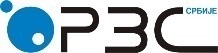 Република СрбијаРепублички завод за статистикуРепублика СрбијаРепублички завод за статистикуISSN 0353-9555САОПШТЕЊЕСАОПШТЕЊЕЗР10број 260 - год. LXVIII, 25.09.2018.број 260 - год. LXVIII, 25.09.2018.ЗР10Статистика зарадаСтатистика зарадаСРБ260 ЗР10 250918Статистика зарадаСтатистика зарадаЗарадеЗарадеЗараде без пореза и доприносаЗараде без пореза и доприносаVII 2018I–VII 2018VII 2018I–VII 2018Република Србија – укупно68 02968 17649 20249 314Зараде запослених у радном односу68 50268 58349 56549 629Зараде запослених ван радног односа45 79646 59532 09932 658Зараде запослених у правним лицима 72 05872 18352 17252 270Зараде предузетника и запослених код њих37 63237 45926 79626 654Зараде у јавном сектору76 18376 77654 88755 312Зараде ван јавног сектора64 01263 84046 40146 290ЗарадеЗарадеЗарадеЗарадеЗараде без пореза и доприносаЗараде без пореза и доприносаЗараде без пореза и доприносаЗараде без пореза и доприносаVII 2018 VI 2018VII 2018 2017VII 2018VII 2017I–VII 2018I–VII 2017VII 2018 VI 2018VII 2018 2017VII 2018VII 2017I–VII 2018I–VII 2017Номинални индекси100,0105,1107,4105,8100,0105,6107,9106,2Реални индекси100,3102,7104,9103,9100,3103,2105,4104,3